國際獅子會３００-Ｄ１區 　　函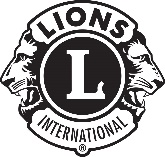 地址：704台南市西門路4段480號4-1樓電話：06-2510718-9傳真：06-2826850e-mail：service.lionsd1@msa.hinet.net網 址：www.300d1.org受文者：各分會會長第一副總監蘇明宙.第二副總監梁滙榛.秘書長程英綢.財務長林振順.辦事處主任林建霖.事務長黃清泉.公關長吳新利.資訊長曹晉維.督導長巫永宗.活動長王清裕.文宣長鍾麗玉.總務長周永松.GLT區協調長廖時晃..GST區協調長吳朝曄.講師團團長張瑛珊.獅子學院院長林子雲.GMT全球會員發展團隊全體發文日期：2022年09月19日發文字號：獅吉字第075號                                                                                                                                                                           主　旨：舉辦本年度新會員講習會，敬請轉知新會員踴躍報名參加。說　明：一、依據本區年度工作計畫辦理。二、時間：2022年10月14日(星期五)上午09:00開始報到，09:30-16:40講習。三、地點：永康情定城堡(台南市永康區中正北路403號,06-3965555)四、本講習會列入本年度敘獎評鑑項目之一，請會長務必陪同新會員參加，爭取榮譽。五、報名表如附表，請於10月01日前以傳真或e-mail回報，以利準備講習會資料和午餐便當。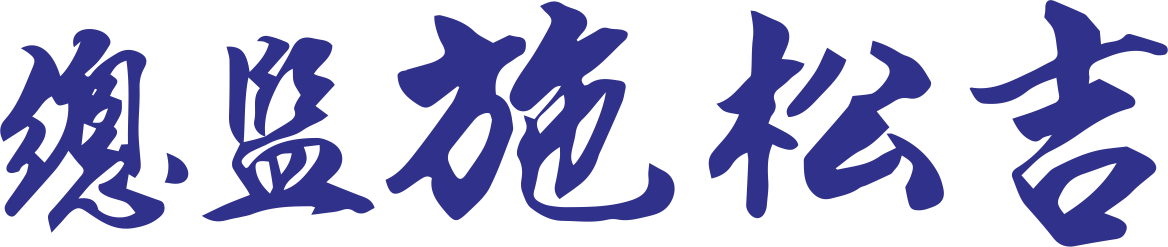 GMT協調長兼GMA執行長 楊瓊淑~續背面~國際獅子會300-D1區2022-2023年度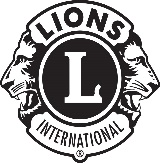 新會員講習會報名表會 名：                 獅子會＊會長是否帶領新會員參加?（請打V）□是，□否，姓名__________________ ，□葷食□素食□不用餐  請打請於10月01日前回報，電話：(06)2510718, 傳真：(06)2826850 e-mail：service.lionsd1@msa.hinet.netNO姓    名入會日期素食請打 1年    月2年    月3年    月4年    月5年    月6年    月7年    月8年    月9年    月10年    月11年    月12年    月